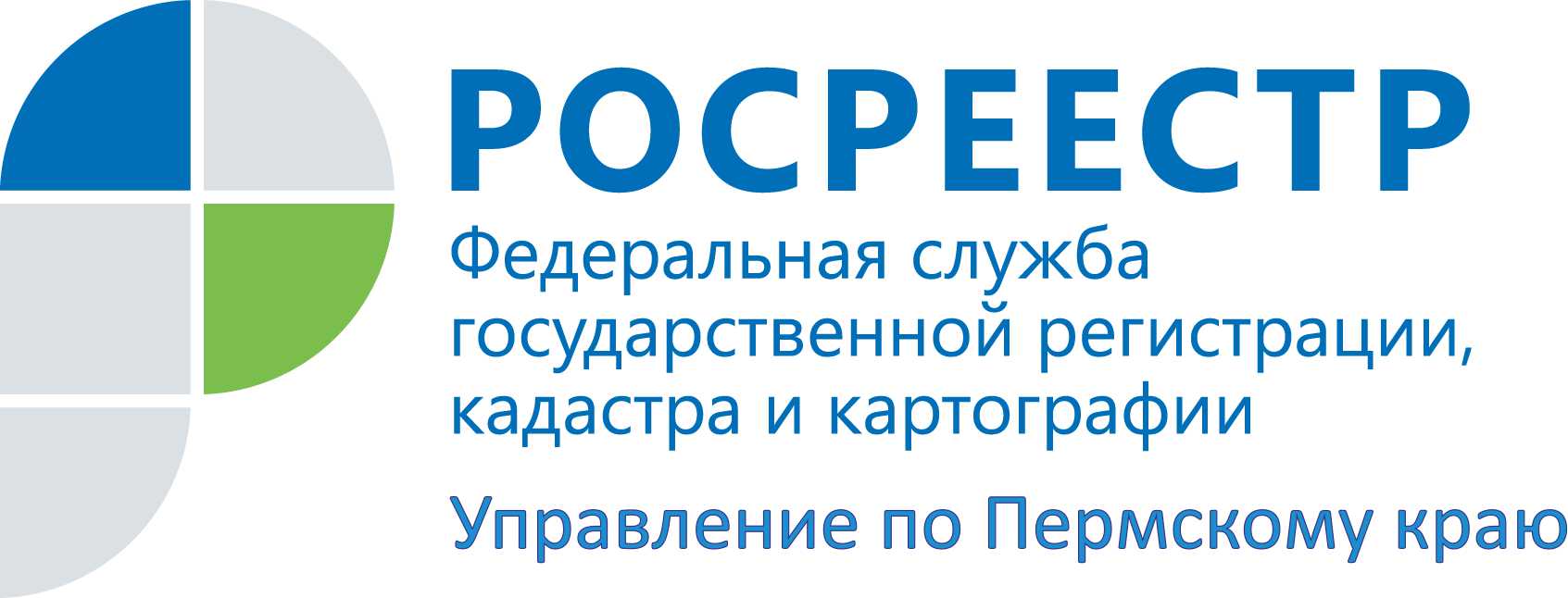 ПРЕСС-РЕЛИЗЗа какие сведения о недвижимости и кому надо платитьС необходимостью узнать точную информацию о конкретном объекте недвижимости: площади, в чьей собственности находится, наложен ли запрет на совершение с ней сделок или имеются обременения, - граждане сталкиваются довольно часто. Эти сведения содержатся в информационном ресурсе - Едином государственном реестре прав, который ведет Росреестр. В последнее время появляются рекламные объявления от разных фирм примерно такого содержания «Выписка из ЕГРП за один день за 200 (300 …) рублей». Поэтому прежде чем обращаться за услугой - выбирайте: кому и за что вы платите.Лариса Аржевитина, руководитель Управления Росреестра по Пермскому краю: Давайте разберемся: какую информацию вы получите за эти деньги и надо ли за неё платить.В силу Федерального закона «О государственной регистрации прав на недвижимое имущество и сделок с ним» предоставление выписки из ЕГРП по всем объектам недвижимости в Российской Федерации являются государственной услугой и осуществляется только уполномоченным органом государственной власти, которым на территории Пермского края является Управление Росреестра. С сентября данную государственную услугу может предоставлять и краевой филиал Федеральной кадастровой палаты. Заявление можно подать в подразделения указанных ведомств или офисы многофункционального центра. Соответственно, если вы получаете документ на бумаге, то на нем должна быть подпись уполномоченного лица Управления или Кадастровой палаты и печать. Срок предоставления - до пяти рабочих дней. В электронном виде выписка подписывается усиленной электронно-цифровой подписью уполномоченного лица и представляется на указанный в запросе адрес электронной почты в течение одного-двух рабочих дней. Размер платы за предоставление информации определен постановлением Правительства РФ и составляет от 150 рублей в зависимости от вида и способа предоставления информации. Полученный таким образом документ имеет законную силу и может быть предъявлен в любую организацию или орган власти. Обращаясь за выпиской из ЕГРП в иную организацию или фирму, рекламирующую данную услугу, вы получите просто распечатку из информационного ресурса, сведения которой имеют справочный характер. Данная информация доступна пользователю сервиса Росреестра «Запрос к информационному ресурсу», получившему бесплатно в Управлении на неограниченный срок ключ доступа. Этот уникальный ключ позволяет его владельцу самостоятельно в режиме реального времени знакомиться с информацией открытого типа о большом количестве объектов недвижимости, сведения о которых имеются в данном информационном ресурсе. В течение месяца после выдачи ключа владелец оплачивает пакет услуг. К примеру, за получение сведений из ЕГРП по 100 объектам физическому лицу необходимо заплатить всего 250 рублей (юрлицу — 500 рублей), в то время как плата за получение гражданином только одной выписки в бумажном виде составляет 200 рублей (юрлицом — 600 рублей). Иногда такие посредники за деньги предлагают просто справочную информацию об объекте недвижимости, которую может бесплатно посмотреть на сайте Росреестра https://rosreestr.ru/site/ любой посетитель, воспользовавшись электронным сервисом «Справочная информация по объектам недвижимости в режиме online». В детализированной форме по каждому объекту недвижимости для просмотра доступна общая информация по выбранному объекту недвижимости без указания данных о собственнике (условный, кадастровый номер, этаж, площадь, юридический адрес, наличие зарегистрированных прав и ограничений, разрешенное использование, назначение). Для официального подтверждения данной информации и получения сведений о зарегистрированных правах на объект, ограничениях (обременениях) прав, о существующих на момент выдачи выписки правопритязаниях и заявленных в судебном порядке правах требования в отношении объекта недвижимости, отметках о возражении в отношении зарегистрированного права - за выпиской из Единого государственного реестра прав на недвижимое имущество и сделок с ним следует обращаться только в уполномоченный орган. Кстати, услуги в электронном виде Федеральной службы государственной регистрации, кадастра и картографии (Росреестра) получили наивысшую оценку пользователей по результатам опроса Всероссийского центра изучения общественного мнения (ВЦИОМ). В соответствии с ответами физических  лиц и представителей компаний ведомство стало лидером по удовлетворенности скоростью предоставления услуги и информации об услуге в целом.Об Управлении Росреестра по Пермскому краюУправление Федеральной службы государственной регистрации, кадастра и картографии (Росреестр) по Пермскому краю является территориальным органом федерального органа исполнительной власти, осуществляющим функции по государственной регистрации прав на недвижимое имущество и сделок с ним, землеустройства, государственного мониторинга земель, а также функции по федеральному государственному надзору в области геодезии и картографии, государственному земельному надзору, надзору за деятельностью саморегулируемых организаций оценщиков, контролю деятельности саморегулируемых организаций арбитражных управляющих, организации работы Комиссии по оспариванию кадастровой стоимости объектов недвижимости. Осуществляет контроль за деятельностью подведомственного учреждения Росреестра - филиала ФГБУ «ФКП Росреестра» по Пермскому краю по предоставлению государственных услуг Росреестра. Руководитель Управления Росреестра по Пермскому краю – Лариса Аржевитина.http://to59.rosreestr.ru/ http://vk.com/public49884202Контакты для СМИПресс-служба Управления Федеральной службы 
государственной регистрации, кадастра и картографии (Росреестр) по Пермскому краюСветлана Пономарева+7 342 218-35-82Диляра Моргун, Наталья Панкова+7 342 218-35-83press@rosreestr59.ru